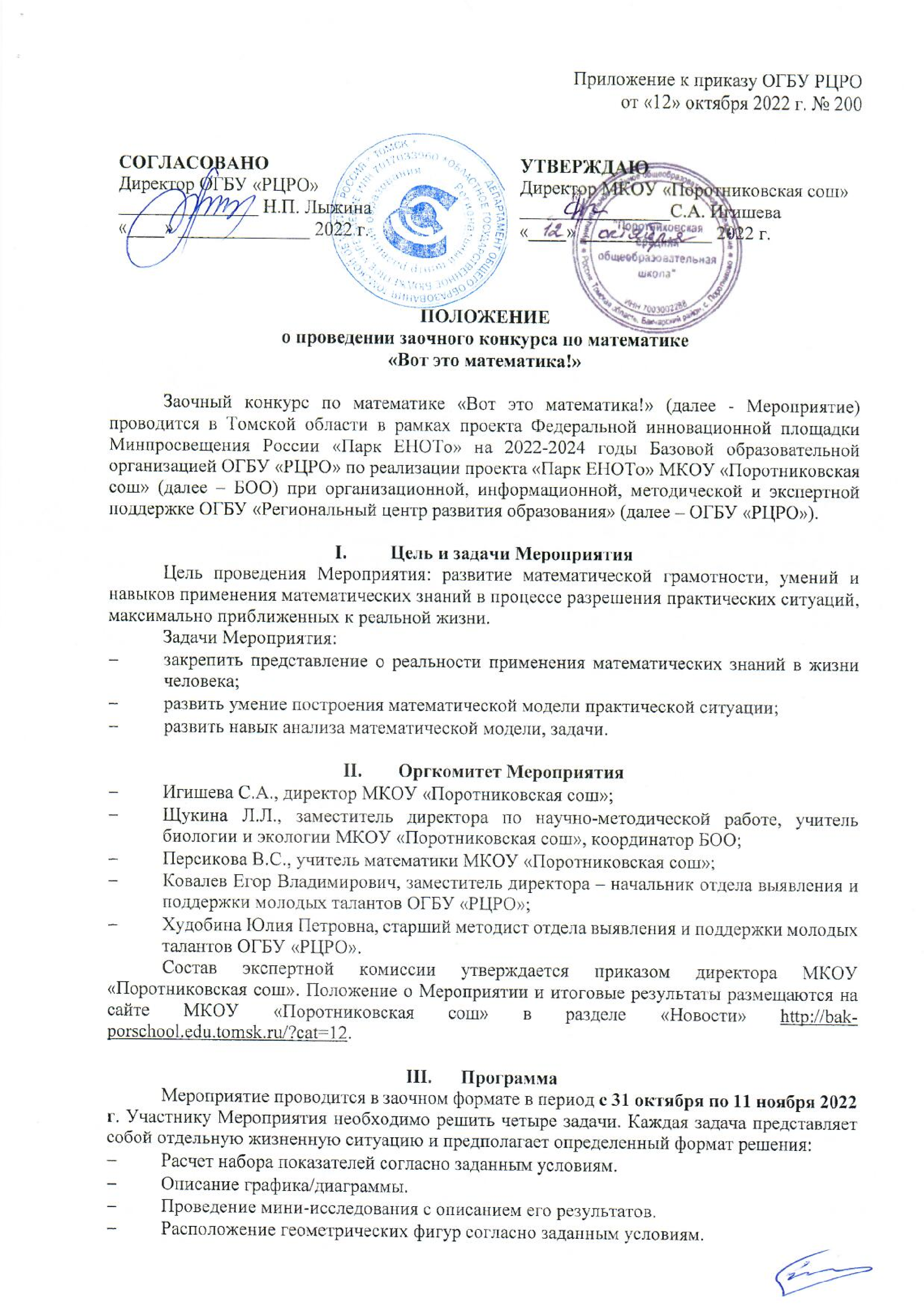 Решение каждой задачи оформляется в отдельном Word-документе с использованием, при необходимости, соответствующих решению графиков, таблиц, схем и т.д.Участники МероприятияК участию в Мероприятии приглашаются учащиеся 5–9 классов образовательных организаций общего образования Томской области. Участие в Мероприятии является индивидуальным. Для регистрации участника необходимо отправить заявку (Приложение № 1 к Положению) на электронный адрес: matem.real@mail.ru.     Критерии оценки работ участников МероприятияОценивание решения каждой задачи осуществляется отдельно по критериям (Приложение № 2 к Положению), баллы суммируются. Общее максимальное количество баллов по всем критериям за четыре задачи – 18.VI. Порядок определения и награждения победителей, призеров и участников МероприятияПобедителями Мероприятия становятся участники, набравшие в сумме 17 – 18 баллов. Призерами Мероприятия становятся участники, набравшие в сумме 15 - 16 баллов. Победителям и призерам Мероприятия вручаются дипломы МКОУ «Поротниковская сош» и ОГБУ «РЦРО» за 1-ое, 2-ое и 3-е места соответственно. Всем остальным участникам Мероприятия вручаются сертификаты.Педагогам, подготовившим победителей и призеров, а также экспертам Мероприятия вручаются благодарственные письма МКОУ «Поротниковская сош» и ОГБУ «РЦРО».Контактная информация: МКОУ «Поротниковская сош»: Персикова Валентина Семеновна, заместитель директора по УВР, учитель математики, телефон: (8 38249) 36-149, е-mail: porotsch@bakchar.gov70.ru, сайт: http://bak-porschool.edu.tomsk.ru/.   ОГБУ «Региональный центр развития образования»:Худобина Юлия Петровна, старший методист отдела выявления и поддержки молодых талантов ОГБУ «РЦРО», телефон: (8 3822) 515-326, e-mail: hudobina@mail2000.ru, сайт http://rcro.tomsk.ru/. Приложение № 1 к ПоложениюЗаявка на участие в открытом заочном конкурсе по математике«Вот это математика!»Приложение № 2 к ПоложениюКритерии оценки заданий открытого заочного конкурса по математике«Вот это математика!»Задача № 1Задача № 2Задача № 3Задача № 4СрокиФорматМероприятия, действия участниковдо 31.10.2022 г.Онлайн, по электронной почтеПрием заявок на участие в Мероприятии осуществляется до 18:00 на адрес электронной почты: matem.real@mail.ru.31.10.2022 г.Онлайн, по электронной почтеОтправка заданий педагогам для участников на адреса электронных почт, указанных в заявке.31.10. 2022 г. – 07.11.2022 г.Индивидуальная, самостоятельная работа участниковРабота участников над решением заданий.до 07.11.2022 г.Онлайн, по электронной почтеПрием выполненных заданий осуществляется на адрес электронной почты: matem.real@mail.ru.до 10.11.2022 г.Проверка работ, подведение итогов.11.11.2022 г.Размещение итогов Мероприятия на сайте школы.Наименование образовательного учрежденияФамилия, имя, класс участникаФамилия, имя, отчество (полностью), должность руководителя Служебные контакты педагога (телефон, электронная почта) для направления заданийУсловие получения балловКоличество балловВыполнение всех условий задания1Правильность вычислений:- ход решения верный, допущена вычислительная ошибка;- верное решение без ошибок12max 3Условие получения балловКоличество балловВыполнение всех условий задания1Реальность ситуации:- описанная ситуация может встречаться в реальной жизни;-  описанная ситуация содержит факты, невозможные в реальной жизни21Соответствие описанной ситуации и графика/диаграммы:- соответствует в полном объеме- соответствует частично21max 5Условие получения балловКоличество балловВыполнение всех условий задания1Построение графика:- график построен, отмечены все необходимые данные;- график построен, отсутствует часть данных21Полнота вывода:- вывод сделан и в полном объеме отражает построенный график- вывод сделан частично21max 5Условие получения балловКоличество балловВыполнение всех условий задания1Расположение объектов:- соблюдены все условия задачи;- нарушено 1 – 2 условия задачи21Полнота решения:- на чертеже расположены все объекты;- отсутствие не более одного объекта21max 5